                                                   ЗАЯВКАК ПОСТАНОВЛЕНИЮ________________ 		_______________________ 		______________________       подпись				    Ф.И.О.					        дата ________________________________ 			____________________       Ф.И.О. составителя проекта 					телефон3ЛИСТ СОГЛАСОВАНИЯпроекта постановления администрации Новоукраинского                                   сельского поселения Гулькевичского района от _______________ № ____ «О внесении изменений в постановление администрации Новоукраинского сельского поселения Гулькевичского района от 16 февраля 2017 года № 20 «Об утверждении порядка деятельности общественного кладбища на территории Новоукраинского  сельского поселения Гулькевичского района»»Проект подготовлен и внесен:Ведущим специалистом администрацииНовоукраинского сельского поселения              Гулькевичского района                                                                       Д.Ю. КозловойПроект согласован:Главный специалист  администрацииНовоукраинского сельского поселения              Гулькевичского района                                                                  Г.В. Шурховецкая     Специалист 2 категории администрацииНовоукраинского сельского поселения              Гулькевичского района                                                                      М.В. Онищенко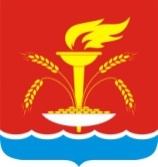 АДМИНИСТРАЦИЯ НОВОУКРАИНСКОГО СЕЛЬСКОГО ПОСЕЛЕНИЯ ГУЛЬКЕВИЧСКОГО РАЙОНАП О С Т А Н О В Л Е Н И ЕАДМИНИСТРАЦИЯ НОВОУКРАИНСКОГО СЕЛЬСКОГО ПОСЕЛЕНИЯ ГУЛЬКЕВИЧСКОГО РАЙОНАП О С Т А Н О В Л Е Н И ЕАДМИНИСТРАЦИЯ НОВОУКРАИНСКОГО СЕЛЬСКОГО ПОСЕЛЕНИЯ ГУЛЬКЕВИЧСКОГО РАЙОНАП О С Т А Н О В Л Е Н И ЕАДМИНИСТРАЦИЯ НОВОУКРАИНСКОГО СЕЛЬСКОГО ПОСЕЛЕНИЯ ГУЛЬКЕВИЧСКОГО РАЙОНАП О С Т А Н О В Л Е Н И ЕАДМИНИСТРАЦИЯ НОВОУКРАИНСКОГО СЕЛЬСКОГО ПОСЕЛЕНИЯ ГУЛЬКЕВИЧСКОГО РАЙОНАП О С Т А Н О В Л Е Н И ЕАДМИНИСТРАЦИЯ НОВОУКРАИНСКОГО СЕЛЬСКОГО ПОСЕЛЕНИЯ ГУЛЬКЕВИЧСКОГО РАЙОНАП О С Т А Н О В Л Е Н И Еот№проектс. Новоукраинскоес. Новоукраинскоес. Новоукраинскоес. Новоукраинскоес. Новоукраинскоес. НовоукраинскоеотступотступотступотступотступотступО внесении изменений в постановление администрации Новоукраинского сельского поселения Гулькевичского района от 16 февраля 2017 года № 20 «Об утверждении порядка деятельности общественного кладбища на территории Новоукраинского  сельского поселения Гулькевичского района»В соответствии с Федеральным законом Российской Федерации               от 4 февраля 2004 года № 666-КЗ «О погребении и похоронном деле в Краснодарском крае», в целях приведения нормативного правового акта администрации Новоукраинского сельского поселения Гулькевичского района в соответствие с действующим законодательством Российской Федерации, руководствуясь статьей 58 устава Новоукраинского сельского поселения Гулькевичского района, п о с т а н о в л я ю: 1. Внести в приложение к постановлению администрации Новоукраинского сельского поселения Гулькевичского района от 16 февраля 2017 года № 20  «Об утверждении порядка деятельности общественного кладбища на территории Новоукраинского сельского поселения Гулькевичского района» следующие дополнения:Пункт 3 «Требования к обустройству мест погребения и устройству мест захоронения» дополнить следующими подпунктами:«3.4. На территории общественных кладбищ в целях увековечения памяти умерших граждан, имеющих заслуги перед Российской Федерацией, Краснодарским краем, соответствующим муниципальным образованием Краснодарского края, могут быть предусмотрены обособленные земельные участки (зоны) почетных захоронений на основании решения уполномоченного исполнительного органа в сфере погребения и похоронного дела.3.5. Почетные захоронения - места захоронения, расположенные, как правило, вдоль главной аллеи кладбища, имеющие удобные подходы и хороший обзор и предоставляемые бесплатно при погребении умершего на основании решения уполномоченного исполнительного органа в сфере погребения и похоронного дела по ходатайству лиц: супруга, близких 2родственников (детей, родителей, усыновленных, усыновителей, родных братьев и родных сестер, внуков, дедушек, бабушек), иных родственников, законному представителю умершего (погибшего) или иному лицу, взявшему на себя обязанность осуществить погребение умершего, соответствующим муниципальным образованием Краснодарского края и при отсутствии противоречий с волеизъявлением умершего либо волеизъявлением его супруга, близких родственников, иных родственников или законного представителя умершего.3.6. Перечень лиц, погребение которых может быть осуществлено на местах почетных захоронений, определяется органами местного самоуправления.3.7. Размер места почетного захоронения устанавливается органами местного самоуправления площадью не менее 6 квадратных метров.3.8. На местах почетных захоронений подзахоронение не допускается».2.  Главному специалисту администрации Новоукраинского сельского поселения Гулькевичского района Г.В. Шурховецкой обнародовать настоящее постановление в специально установленных местах для обнародования муниципальных правовых актов органов местного самоуправления Новоукраинского сельского поселения Гулькевичского района, определенных постановлением администрации Новоукраинского сельского поселения Гулькевичского района от 1 февраля 2019 года № 6 «Об определении специально установленных мест для обнародования муниципальных правовых актов органов местного самоуправления Новоукраинского сельского поселения Гулькевичского района».3. Контроль за выполнением настоящего постановления возложить на ведущего специалиста Новоукраинского сельского поселения Гулькевичского района  Д.Ю. Козлову.4. Постановление вступает в силу со дня его официального обнародования.Глава Новоукраинского сельского поселения Гулькевичского района                                                                          Н.А. ИвановаО внесении изменений в постановление администрации Новоукраинского сельского поселения Гулькевичского района от 16 февраля 2017 года № 20 «Об утверждении порядка деятельности общественного кладбища на территории Новоукраинского  сельского поселения Гулькевичского района»В соответствии с Федеральным законом Российской Федерации               от 4 февраля 2004 года № 666-КЗ «О погребении и похоронном деле в Краснодарском крае», в целях приведения нормативного правового акта администрации Новоукраинского сельского поселения Гулькевичского района в соответствие с действующим законодательством Российской Федерации, руководствуясь статьей 58 устава Новоукраинского сельского поселения Гулькевичского района, п о с т а н о в л я ю: 1. Внести в приложение к постановлению администрации Новоукраинского сельского поселения Гулькевичского района от 16 февраля 2017 года № 20  «Об утверждении порядка деятельности общественного кладбища на территории Новоукраинского сельского поселения Гулькевичского района» следующие дополнения:Пункт 3 «Требования к обустройству мест погребения и устройству мест захоронения» дополнить следующими подпунктами:«3.4. На территории общественных кладбищ в целях увековечения памяти умерших граждан, имеющих заслуги перед Российской Федерацией, Краснодарским краем, соответствующим муниципальным образованием Краснодарского края, могут быть предусмотрены обособленные земельные участки (зоны) почетных захоронений на основании решения уполномоченного исполнительного органа в сфере погребения и похоронного дела.3.5. Почетные захоронения - места захоронения, расположенные, как правило, вдоль главной аллеи кладбища, имеющие удобные подходы и хороший обзор и предоставляемые бесплатно при погребении умершего на основании решения уполномоченного исполнительного органа в сфере погребения и похоронного дела по ходатайству лиц: супруга, близких 2родственников (детей, родителей, усыновленных, усыновителей, родных братьев и родных сестер, внуков, дедушек, бабушек), иных родственников, законному представителю умершего (погибшего) или иному лицу, взявшему на себя обязанность осуществить погребение умершего, соответствующим муниципальным образованием Краснодарского края и при отсутствии противоречий с волеизъявлением умершего либо волеизъявлением его супруга, близких родственников, иных родственников или законного представителя умершего.3.6. Перечень лиц, погребение которых может быть осуществлено на местах почетных захоронений, определяется органами местного самоуправления.3.7. Размер места почетного захоронения устанавливается органами местного самоуправления площадью не менее 6 квадратных метров.3.8. На местах почетных захоронений подзахоронение не допускается».2.  Главному специалисту администрации Новоукраинского сельского поселения Гулькевичского района Г.В. Шурховецкой обнародовать настоящее постановление в специально установленных местах для обнародования муниципальных правовых актов органов местного самоуправления Новоукраинского сельского поселения Гулькевичского района, определенных постановлением администрации Новоукраинского сельского поселения Гулькевичского района от 1 февраля 2019 года № 6 «Об определении специально установленных мест для обнародования муниципальных правовых актов органов местного самоуправления Новоукраинского сельского поселения Гулькевичского района».3. Контроль за выполнением настоящего постановления возложить на ведущего специалиста Новоукраинского сельского поселения Гулькевичского района  Д.Ю. Козлову.4. Постановление вступает в силу со дня его официального обнародования.Глава Новоукраинского сельского поселения Гулькевичского района                                                                          Н.А. ИвановаО внесении изменений в постановление администрации Новоукраинского сельского поселения Гулькевичского района от 16 февраля 2017 года № 20 «Об утверждении порядка деятельности общественного кладбища на территории Новоукраинского  сельского поселения Гулькевичского района»В соответствии с Федеральным законом Российской Федерации               от 4 февраля 2004 года № 666-КЗ «О погребении и похоронном деле в Краснодарском крае», в целях приведения нормативного правового акта администрации Новоукраинского сельского поселения Гулькевичского района в соответствие с действующим законодательством Российской Федерации, руководствуясь статьей 58 устава Новоукраинского сельского поселения Гулькевичского района, п о с т а н о в л я ю: 1. Внести в приложение к постановлению администрации Новоукраинского сельского поселения Гулькевичского района от 16 февраля 2017 года № 20  «Об утверждении порядка деятельности общественного кладбища на территории Новоукраинского сельского поселения Гулькевичского района» следующие дополнения:Пункт 3 «Требования к обустройству мест погребения и устройству мест захоронения» дополнить следующими подпунктами:«3.4. На территории общественных кладбищ в целях увековечения памяти умерших граждан, имеющих заслуги перед Российской Федерацией, Краснодарским краем, соответствующим муниципальным образованием Краснодарского края, могут быть предусмотрены обособленные земельные участки (зоны) почетных захоронений на основании решения уполномоченного исполнительного органа в сфере погребения и похоронного дела.3.5. Почетные захоронения - места захоронения, расположенные, как правило, вдоль главной аллеи кладбища, имеющие удобные подходы и хороший обзор и предоставляемые бесплатно при погребении умершего на основании решения уполномоченного исполнительного органа в сфере погребения и похоронного дела по ходатайству лиц: супруга, близких 2родственников (детей, родителей, усыновленных, усыновителей, родных братьев и родных сестер, внуков, дедушек, бабушек), иных родственников, законному представителю умершего (погибшего) или иному лицу, взявшему на себя обязанность осуществить погребение умершего, соответствующим муниципальным образованием Краснодарского края и при отсутствии противоречий с волеизъявлением умершего либо волеизъявлением его супруга, близких родственников, иных родственников или законного представителя умершего.3.6. Перечень лиц, погребение которых может быть осуществлено на местах почетных захоронений, определяется органами местного самоуправления.3.7. Размер места почетного захоронения устанавливается органами местного самоуправления площадью не менее 6 квадратных метров.3.8. На местах почетных захоронений подзахоронение не допускается».2.  Главному специалисту администрации Новоукраинского сельского поселения Гулькевичского района Г.В. Шурховецкой обнародовать настоящее постановление в специально установленных местах для обнародования муниципальных правовых актов органов местного самоуправления Новоукраинского сельского поселения Гулькевичского района, определенных постановлением администрации Новоукраинского сельского поселения Гулькевичского района от 1 февраля 2019 года № 6 «Об определении специально установленных мест для обнародования муниципальных правовых актов органов местного самоуправления Новоукраинского сельского поселения Гулькевичского района».3. Контроль за выполнением настоящего постановления возложить на ведущего специалиста Новоукраинского сельского поселения Гулькевичского района  Д.Ю. Козлову.4. Постановление вступает в силу со дня его официального обнародования.Глава Новоукраинского сельского поселения Гулькевичского района                                                                          Н.А. ИвановаО внесении изменений в постановление администрации Новоукраинского сельского поселения Гулькевичского района от 16 февраля 2017 года № 20 «Об утверждении порядка деятельности общественного кладбища на территории Новоукраинского  сельского поселения Гулькевичского района»В соответствии с Федеральным законом Российской Федерации               от 4 февраля 2004 года № 666-КЗ «О погребении и похоронном деле в Краснодарском крае», в целях приведения нормативного правового акта администрации Новоукраинского сельского поселения Гулькевичского района в соответствие с действующим законодательством Российской Федерации, руководствуясь статьей 58 устава Новоукраинского сельского поселения Гулькевичского района, п о с т а н о в л я ю: 1. Внести в приложение к постановлению администрации Новоукраинского сельского поселения Гулькевичского района от 16 февраля 2017 года № 20  «Об утверждении порядка деятельности общественного кладбища на территории Новоукраинского сельского поселения Гулькевичского района» следующие дополнения:Пункт 3 «Требования к обустройству мест погребения и устройству мест захоронения» дополнить следующими подпунктами:«3.4. На территории общественных кладбищ в целях увековечения памяти умерших граждан, имеющих заслуги перед Российской Федерацией, Краснодарским краем, соответствующим муниципальным образованием Краснодарского края, могут быть предусмотрены обособленные земельные участки (зоны) почетных захоронений на основании решения уполномоченного исполнительного органа в сфере погребения и похоронного дела.3.5. Почетные захоронения - места захоронения, расположенные, как правило, вдоль главной аллеи кладбища, имеющие удобные подходы и хороший обзор и предоставляемые бесплатно при погребении умершего на основании решения уполномоченного исполнительного органа в сфере погребения и похоронного дела по ходатайству лиц: супруга, близких 2родственников (детей, родителей, усыновленных, усыновителей, родных братьев и родных сестер, внуков, дедушек, бабушек), иных родственников, законному представителю умершего (погибшего) или иному лицу, взявшему на себя обязанность осуществить погребение умершего, соответствующим муниципальным образованием Краснодарского края и при отсутствии противоречий с волеизъявлением умершего либо волеизъявлением его супруга, близких родственников, иных родственников или законного представителя умершего.3.6. Перечень лиц, погребение которых может быть осуществлено на местах почетных захоронений, определяется органами местного самоуправления.3.7. Размер места почетного захоронения устанавливается органами местного самоуправления площадью не менее 6 квадратных метров.3.8. На местах почетных захоронений подзахоронение не допускается».2.  Главному специалисту администрации Новоукраинского сельского поселения Гулькевичского района Г.В. Шурховецкой обнародовать настоящее постановление в специально установленных местах для обнародования муниципальных правовых актов органов местного самоуправления Новоукраинского сельского поселения Гулькевичского района, определенных постановлением администрации Новоукраинского сельского поселения Гулькевичского района от 1 февраля 2019 года № 6 «Об определении специально установленных мест для обнародования муниципальных правовых актов органов местного самоуправления Новоукраинского сельского поселения Гулькевичского района».3. Контроль за выполнением настоящего постановления возложить на ведущего специалиста Новоукраинского сельского поселения Гулькевичского района  Д.Ю. Козлову.4. Постановление вступает в силу со дня его официального обнародования.Глава Новоукраинского сельского поселения Гулькевичского района                                                                          Н.А. ИвановаО внесении изменений в постановление администрации Новоукраинского сельского поселения Гулькевичского района от 16 февраля 2017 года № 20 «Об утверждении порядка деятельности общественного кладбища на территории Новоукраинского  сельского поселения Гулькевичского района»В соответствии с Федеральным законом Российской Федерации               от 4 февраля 2004 года № 666-КЗ «О погребении и похоронном деле в Краснодарском крае», в целях приведения нормативного правового акта администрации Новоукраинского сельского поселения Гулькевичского района в соответствие с действующим законодательством Российской Федерации, руководствуясь статьей 58 устава Новоукраинского сельского поселения Гулькевичского района, п о с т а н о в л я ю: 1. Внести в приложение к постановлению администрации Новоукраинского сельского поселения Гулькевичского района от 16 февраля 2017 года № 20  «Об утверждении порядка деятельности общественного кладбища на территории Новоукраинского сельского поселения Гулькевичского района» следующие дополнения:Пункт 3 «Требования к обустройству мест погребения и устройству мест захоронения» дополнить следующими подпунктами:«3.4. На территории общественных кладбищ в целях увековечения памяти умерших граждан, имеющих заслуги перед Российской Федерацией, Краснодарским краем, соответствующим муниципальным образованием Краснодарского края, могут быть предусмотрены обособленные земельные участки (зоны) почетных захоронений на основании решения уполномоченного исполнительного органа в сфере погребения и похоронного дела.3.5. Почетные захоронения - места захоронения, расположенные, как правило, вдоль главной аллеи кладбища, имеющие удобные подходы и хороший обзор и предоставляемые бесплатно при погребении умершего на основании решения уполномоченного исполнительного органа в сфере погребения и похоронного дела по ходатайству лиц: супруга, близких 2родственников (детей, родителей, усыновленных, усыновителей, родных братьев и родных сестер, внуков, дедушек, бабушек), иных родственников, законному представителю умершего (погибшего) или иному лицу, взявшему на себя обязанность осуществить погребение умершего, соответствующим муниципальным образованием Краснодарского края и при отсутствии противоречий с волеизъявлением умершего либо волеизъявлением его супруга, близких родственников, иных родственников или законного представителя умершего.3.6. Перечень лиц, погребение которых может быть осуществлено на местах почетных захоронений, определяется органами местного самоуправления.3.7. Размер места почетного захоронения устанавливается органами местного самоуправления площадью не менее 6 квадратных метров.3.8. На местах почетных захоронений подзахоронение не допускается».2.  Главному специалисту администрации Новоукраинского сельского поселения Гулькевичского района Г.В. Шурховецкой обнародовать настоящее постановление в специально установленных местах для обнародования муниципальных правовых актов органов местного самоуправления Новоукраинского сельского поселения Гулькевичского района, определенных постановлением администрации Новоукраинского сельского поселения Гулькевичского района от 1 февраля 2019 года № 6 «Об определении специально установленных мест для обнародования муниципальных правовых актов органов местного самоуправления Новоукраинского сельского поселения Гулькевичского района».3. Контроль за выполнением настоящего постановления возложить на ведущего специалиста Новоукраинского сельского поселения Гулькевичского района  Д.Ю. Козлову.4. Постановление вступает в силу со дня его официального обнародования.Глава Новоукраинского сельского поселения Гулькевичского района                                                                          Н.А. ИвановаО внесении изменений в постановление администрации Новоукраинского сельского поселения Гулькевичского района от 16 февраля 2017 года № 20 «Об утверждении порядка деятельности общественного кладбища на территории Новоукраинского  сельского поселения Гулькевичского района»В соответствии с Федеральным законом Российской Федерации               от 4 февраля 2004 года № 666-КЗ «О погребении и похоронном деле в Краснодарском крае», в целях приведения нормативного правового акта администрации Новоукраинского сельского поселения Гулькевичского района в соответствие с действующим законодательством Российской Федерации, руководствуясь статьей 58 устава Новоукраинского сельского поселения Гулькевичского района, п о с т а н о в л я ю: 1. Внести в приложение к постановлению администрации Новоукраинского сельского поселения Гулькевичского района от 16 февраля 2017 года № 20  «Об утверждении порядка деятельности общественного кладбища на территории Новоукраинского сельского поселения Гулькевичского района» следующие дополнения:Пункт 3 «Требования к обустройству мест погребения и устройству мест захоронения» дополнить следующими подпунктами:«3.4. На территории общественных кладбищ в целях увековечения памяти умерших граждан, имеющих заслуги перед Российской Федерацией, Краснодарским краем, соответствующим муниципальным образованием Краснодарского края, могут быть предусмотрены обособленные земельные участки (зоны) почетных захоронений на основании решения уполномоченного исполнительного органа в сфере погребения и похоронного дела.3.5. Почетные захоронения - места захоронения, расположенные, как правило, вдоль главной аллеи кладбища, имеющие удобные подходы и хороший обзор и предоставляемые бесплатно при погребении умершего на основании решения уполномоченного исполнительного органа в сфере погребения и похоронного дела по ходатайству лиц: супруга, близких 2родственников (детей, родителей, усыновленных, усыновителей, родных братьев и родных сестер, внуков, дедушек, бабушек), иных родственников, законному представителю умершего (погибшего) или иному лицу, взявшему на себя обязанность осуществить погребение умершего, соответствующим муниципальным образованием Краснодарского края и при отсутствии противоречий с волеизъявлением умершего либо волеизъявлением его супруга, близких родственников, иных родственников или законного представителя умершего.3.6. Перечень лиц, погребение которых может быть осуществлено на местах почетных захоронений, определяется органами местного самоуправления.3.7. Размер места почетного захоронения устанавливается органами местного самоуправления площадью не менее 6 квадратных метров.3.8. На местах почетных захоронений подзахоронение не допускается».2.  Главному специалисту администрации Новоукраинского сельского поселения Гулькевичского района Г.В. Шурховецкой обнародовать настоящее постановление в специально установленных местах для обнародования муниципальных правовых актов органов местного самоуправления Новоукраинского сельского поселения Гулькевичского района, определенных постановлением администрации Новоукраинского сельского поселения Гулькевичского района от 1 февраля 2019 года № 6 «Об определении специально установленных мест для обнародования муниципальных правовых актов органов местного самоуправления Новоукраинского сельского поселения Гулькевичского района».3. Контроль за выполнением настоящего постановления возложить на ведущего специалиста Новоукраинского сельского поселения Гулькевичского района  Д.Ю. Козлову.4. Постановление вступает в силу со дня его официального обнародования.Глава Новоукраинского сельского поселения Гулькевичского района                                                                          Н.А. Иванованаименование проектанаименование проектанаименование проектапостановления администрации постановления администрации Новоукраинского сельского поселения Гулькевичского района «О внесении изменений в постановление администрации Новоукраинского сельского поселения Гулькевичского района от 16 февраля 2017 года № 20 «Об утверждении порядка деятельности общественного кладбища на территории Новоукраинского  сельского поселения Гулькевичского района»»Новоукраинского сельского поселения Гулькевичского района «О внесении изменений в постановление администрации Новоукраинского сельского поселения Гулькевичского района от 16 февраля 2017 года № 20 «Об утверждении порядка деятельности общественного кладбища на территории Новоукраинского  сельского поселения Гулькевичского района»»Новоукраинского сельского поселения Гулькевичского района «О внесении изменений в постановление администрации Новоукраинского сельского поселения Гулькевичского района от 16 февраля 2017 года № 20 «Об утверждении порядка деятельности общественного кладбища на территории Новоукраинского  сельского поселения Гулькевичского района»»Новоукраинского сельского поселения Гулькевичского района «О внесении изменений в постановление администрации Новоукраинского сельского поселения Гулькевичского района от 16 февраля 2017 года № 20 «Об утверждении порядка деятельности общественного кладбища на территории Новоукраинского  сельского поселения Гулькевичского района»»Новоукраинского сельского поселения Гулькевичского района «О внесении изменений в постановление администрации Новоукраинского сельского поселения Гулькевичского района от 16 февраля 2017 года № 20 «Об утверждении порядка деятельности общественного кладбища на территории Новоукраинского  сельского поселения Гулькевичского района»»Проект внесен ведущим специалистом администрации Новоукраинского сельского поселения Д.Ю. Козловойведущим специалистом администрации Новоукраинского сельского поселения Д.Ю. Козловойведущим специалистом администрации Новоукраинского сельского поселения Д.Ю. КозловойРаспоряжение разослать:    Распоряжение разослать:    Распоряжение разослать:    1. Администрация Новоукраинского сельского поселения1. Администрация Новоукраинского сельского поселения1. Администрация Новоукраинского сельского поселения1. Администрация Новоукраинского сельского поселения1. Администрация Новоукраинского сельского поселения2. Прокуратура Гулькевичского района2. Прокуратура Гулькевичского района2. Прокуратура Гулькевичского района2. Прокуратура Гулькевичского района2. Прокуратура Гулькевичского района3.3.3.3.3.